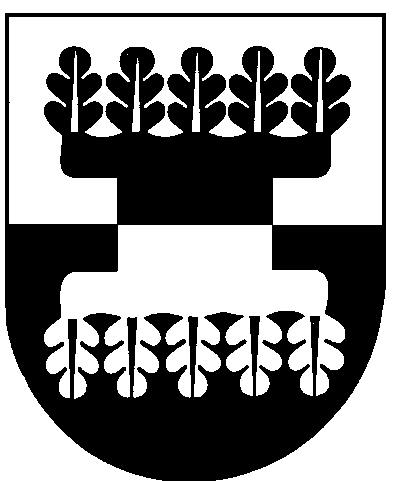 Šilalės rajono savivaldybėS ADMINISTRACIJOSDIREKTORIUSĮSAKYMASDĖL ŽEMĖS SKLYPO (KADASTRO NR.8760/0004:0281), ESANČIO ŠILALĖS M., ZOBELIJOS G. 22  FORMAVIMO IR PERTVARKYMO PROJEKTO TVIRTINIMO   2018 m. kovo 30 d. Nr. DĮV - 401Šilalė	Vadovaudamasis Lietuvos Respublikos vietos savivaldos įstatymo 29  straipsnio 8 dalies 2, 15  punktais, Lietuvos Respublikos teritorijų planavimo įstatymo 20 straipsnio 6 dalies 3 punktu, Žemės sklypų formavimo ir pertvarkymo projektų rengimo ir įgyvendinimo taisyklių, patvirtintų Lietuvos Respublikos žemės ūkio ministro ir Lietuvos Respublikos aplinkos ministro . spalio 4 d. įsakymu Nr.3D-452/D1-513 „Dėl Žemės sklypų formavimo ir pertvarkymo projektų rengimo ir įgyvendinimo taisyklių patvirtinimo“, 2.1 papunkčiu, Nacionalinės žemės tarnybos prie Žemės ūkio ministerijos 2018 m. kovo 28 d. Žemėtvarkos planavimo dokumento patikrinimo aktu Nr. FPA - 73 - (8.22.):            1. T v i r t i n u parengtą žemės sklypo formavimo ir pertvarkymo  projektą, kurio:            1.1. planavimo organizatorius – Šilalės rajono savivaldybės administracijos direktorius;            1.2. planavimo iniciatoriai – Deimantė Janavičienė ir Svajūnas Janavičius;            1.3. projekto pavadinimas – Žemės sklypo formavimo ir pertvarkymo projektas;            1.4. pertvarkoma teritorija  – Šilalės m., Zobelijos g. 22;             1.5. planavimo tikslas – padalinti 0,2157 ha ploto žemės sklypą (kadastro Nr.8760/0004:0281) į du sklypus.              1.6. pagal projektą padalintų žemės sklypų pagrindinė žemės naudojimo paskirtis – kita,  vienbučių ir dvibučių gyvenamųjų pastatų teritorijos;             1.7. žemės sklypo formavimo ir pertvarkymo projekto rengėjas – Juozas Žąsytis, kvalifikacinio pažymėjimo Nr. 2R-FP-558.              2. N u s t a t a u:             2.1. suformuoto žemės sklypo sprendiniuose nurodytas specialiąsias žemės ir miško naudojimo sąlygas ir servitutus;             2.2. patvirtintas žemės sklypo formavimo ir pertvarkymo projektas įsigalioja jo paskelbimo Šilalės rajono savivaldybės  interneto svetainėje www.silale.lt dieną.             Šis įsakymas ne vėliau kaip per 20 dienų nuo jo paskelbimo ŽPDRIS dienos gali būti skundžiamas Regionų apygardos administracinio teismo Klaipėdos rūmams, Galinio Pylimo g. 9, Klaipėda, Lietuvos Respublikos administracinių bylų teisenos įstatymo nustatyta tvarka.Administracijos direktorius                                                                             Raimundas Vaitiekus